1 четверть. 6 класс. 5 урок.Тема урока: Обращения Доминантового септаккорда, разрешения.Схема на память.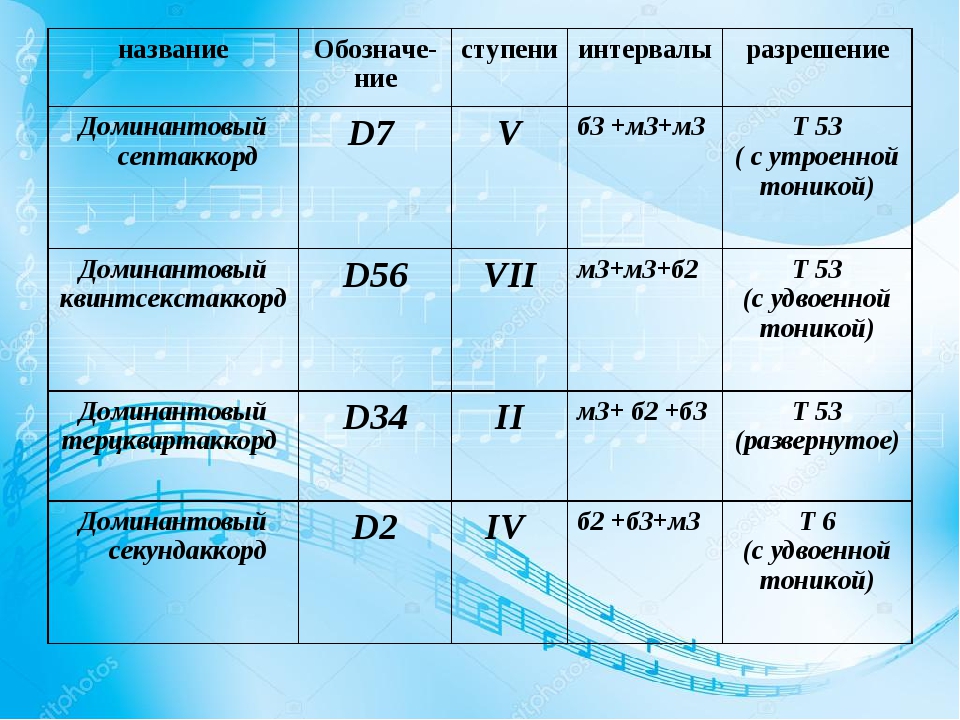 Построить D7 с обращениями в тональности Ми мажор и петь.Домашнее задание.Построить D7 c обращениями в тональности Ля-бемоль мажор и петь.Задание выполнить и прислать на электронную почтуtabolina231271@mail.ru  не позднее  13 октября  до 16.00.